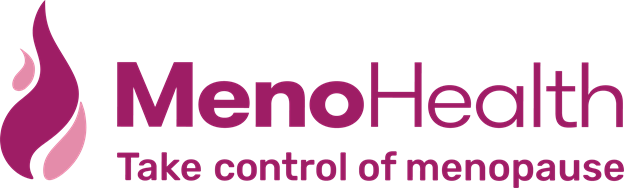 Menopause Symptoms Checklist If you think you may be suffering from symptoms of perimenopause, then fill out this simple symptom checker. Just put a tick next to any symptoms you’ve experienced, print off and take it along to your GP appointment. Remember, it’s also worth asking if anyone at your surgery specialises in the menopause. This could be a GP or nurse. NICE guidelines on menopause state blood hormone tests alone are not necessary to diagnose menopause in women over 45 years of age, experiencing menopause symptoms.  SYMPTOMYESDETAILSANXIETYLOW MOODDEPRESSIONMOOD SWINGSCRYING SPELLSBRAIN FOGLOSS OF CONFIDENCEPOOR CONCENTRATIONPOOR MEMORYLOSS OF JOYLOW SELF ESTEEMHEADACHESPALPITATIONSDIFFICULTY SLEEPINGTIREDLACKING ENERGYIRRITABILITYFEELING FAINT/DIZZYPAINFUL/ACHING JOINTSHOT FLUSHESNIGHT SWEATSVAGINAL SYMPTOMSURINARY SYMPTOMSLOSS OF LIBIDODRY EYESIRREGULAR PERIODSORAL HEALTH CHANGESDRY/ITCHY SKINTHINNING HAIRTINNITUSRESTLESS LEGSACNEINDIGESTION